      Obec Glabušovce,  Glabušovce č. 24,  991 22  p. Bušince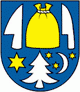     Telefón                                        e-mail                                      IČO     047/4871180                    glabusovce@gmail.com                       00650307Zápisnicaz  riadneho zasadnutia obecného zastupiteľstva / OZ / konaného dňa 12.12.2022  so začiatkom od 17:00 hod. s nasledovným programom :1. Zahájenie –  určenie overovateľov zápisnice, zapisovateľky2. Program  zasadnutia  - schválenie3. Správa od posledného zasadnutia , kontrola uznesení      4. VZN č.4/2022 o všetkých miestnych daniach a miestnom poplatku za komunálne            odpady a drobné stavebné odpady      5. Smernica o poplatkoch obce      6. Rozpočtové opatrenie č.4/2022      7. Rozpočet obce Glabušovce na roky 2023,2024,2025      8. Program starostlivosti o lesy 2022 – 2031,  povolenie Životného prostredia na výrub           stromov rastúcich mimo lesa      9. Rôzne - diskusia    10. Uznesenia zo zasadnutia    11. ZáverK bodu č. 1:  Zasadnutie zvolal a viedol starosta obce p. Štefan Chudý.  Starosta privítal poslancov a skonštatoval, že obecné zastupiteľstvo je uznášania schopné. /priložená prezenčná listina/Prítomní : Bc. Monika Bercsényiová ,  Marcel Krasnica, Milan Molnár,  Jozef Vámoš,  Neprítomní: Peter Kömüveš, Zdenka Chrapková HK-pracovné povinnostiZa overovateľov zápisnice  boli  starostom určení  p. Bc. Monika Bercsényiová a p. Milan MolnárZápisovateľka p. Elena Záchenská, pracovníčka obecného úradu.Materiály boli pripravené zamestnankyňou obecného úradu.K bodu č.2 : Bol prečítaní program zasadnutia.Obecné zastupiteľstvo schvaľuje program zasadnutia bez pripomienokPrítomní – 4             ZA hlasovali – 4     PROTI hlasovali – 0    Zdržal sa – 0K bodu č.3 : Boli prečítané uznesenia z posledného zasadnutia – prehodnotenie. Starosta obce vo svojej správe spomenul, kolaudáciu kultúrneho domu, zasadnutie poriadkovej komisie a projekt združobných obcí.Obecné zastupiteľstvo berie na vedomie  kontrolu plnenia uznesení a správu starostu obce           Prítomní – 4K bodu č. 4 : V tomto bode zasadnutia starosta obce predložil  poslancom návrh VZN č.4/2022  o všetkých miestnych daniach a miestnom poplatku za komunálne odpady a drobné stavebné odpady. Po oznámení spoločnosti Márius Pedersen o navyšovaní cien za znehodnotenie odpadov kde OZ prerokovalo a zhodlo na následnom:A/ navýšenie sadzby daní :-za stavby na bývanie z 0,05 € na 0,15 €-za stavby na poľnohospod.účely z 0,23€ na 0,25€-za stavby rekreačné z 0,30 na 0,50 B/ navýšenie sadzby za vývoz a likvidáciu komunálneho odpadu, nakoľko obec tento rok doplácala vyše 700 eur, zvyšuje poplatok z 15,- € na 20,- € na osobu./110 l aj 240 l nádoby/Taktiež sa znižuje počet lístkov na jedného obyvateľa  zo 6ks/osoba na 5ks/osobaKúpa individuálneho lístka:   110 l nádoba-4 €,  240 l nádoba – 6,70 €                                                                                                                  Obecné zastupiteľstvo schvaľuje  VZN č.4/2022 o všetkých miestnych daniach a miestnom poplatku za komunálne odpady a drobné stavebné odpadyPrítomní - 4             ZA hlasovali – 4     PROTI hlasovali – 0 Zdržal sa – 0K bodu č. 5:  V nasledujúcom bode predložil starosta, poslancom Smernicu o poplatkoch obce  kde navrhol zvýšiť poplatky:-prenájom nehnuteľného majetku-kultúrny dom :pre obyvateľov obce 35,- € deň +prevádzkové náklady / elektrina, kúrenie-spotreba palivového dreva/  resp. 2,50 €/hod. + prevádzkové náklady / elektrika , kúrenie/pre ostatných 84,-€ deň + prevádzkové náklady / elektrika, kúrenie/ alebo 4 €/hod. + prevádzkové náklady- použitie obecného traktora oproti doterajším  15,- €/hod. na 20,- €/hod, nakoľko  doterajšia suma nepokryla náklady na prevádzku traktora. Obecné zastupiteľstvo schvaľuje  smernicu obce o poplatkochPrítomní - 4              ZA hlasovali – 4    PROTI hlasovali – 0  Zdržal sa – 0K bodu č. 6 : V ďalšom bode starosta obce predložil rozpočtové opatrenie č.4/2022 ,ktoré sa  týka  vyrovnania jednotlivých položiek v rozpočte ako na strane príjmov tak aj na strane výdavkov / rozpočtové opatrenie č.4/2022 priložené k zápisnici /Obecné zastupiteľstvo schvaľuje  rozpočtové opatrenie č.4/2022        Prítomní - 4               ZA hlasovali –  4        PROTI hlasovali – 0      Zdržal sa – 0  K bodu č.7: V tejto časti zasadnutia sa prerokovával návrh rozpočtu obce na roky 2023-2024-2025 . Bolo prečítané stanovisko hlavnej kontrolórky obce k návrhu rozpočtu obce Glabušovce/ Dokumenty priložené k zápisnici /.A/ Obecné zastupiteľstvo berie na vedomie stanovisko hlavnej kontrolórky k návrh rozpočtu  obce na roky 20123-2024-2025Prítomní - 4              B/ Obecné zastupiteľstvo schvaľuje  rozpočet obce na rok 2023, kde nebude uplatňovať programový rozpočet        Prítomní - 4              ZA hlasovali –  54       PROTI hlasovali – 0   Zdržal sa – 0  C/ Obecné zastupiteľstvo berie na vedomie návrh rozpočtu na roky 2024 a 2025      Prítomní - 4              D/ Obecné zastupiteľstvo schvaľuje presúvanie medzi položkami v rozpočte bez predkladania rozpočtového opatrenia v sume do 500,- eur vrátane            Prítomní - 4              ZA hlasovali –  54       PROTI hlasovali – 0   Zdržal sa – 0  K bodu č.8: V ďalšej časti zasadnutia  starosta obce predložil nový Program starostlivosti o lesy na roky 2022 – 2031,  a povolenie zo  Životného prostredia na výrub stromov rastúcich mimo lesa.Obecné zastupiteľstvo sa oboznámilo s nový programom starostlivosti o lesy a zhodlo, že po konzultácií s OLH a obhliadke porastov činnosť lesoch ako aj poplatky budú predmetom ďalších zasadnutí OZ.Čo sa týka výrubu náletových drevín na základe povolenia životného prostredia na parcele EKN 206/511 ( CKN 159/10 a 588/20 ) sa zhodlo na ponúknutie pre obyvateľom obce formou samovýroby s následným čistením. Poplatok pre drevnú  hmotu za jeden priestorový meter nad priemerom 7 cm určilo 5,- eur   A/  Obecné zastupiteľstvo sa oboznámilo  s novým Programom starostlivosti o lesy          Prítomný – 4   B/  Obecné zastupiteľstvo určilo poplatok 5,- eur za jeden priestorový meter nad priemerom           7 cm           Prítomný – 4 K bodu č. 9: V bode rôzne starosta obce na základe správy o kontrole ŽoP prostredníctvom MAS IKN o schválení výšky preplatenia projektu Nákup 9 miestneho vozidla na  spoločnú dopravu pre obec Glabušovce v zmysle zmluvy v plnej výške  26154,26 eur, ktorá bola splatená táto výške z úveru. Na spoluúčasť vo výške 1376,54 eur bude použité z rezervného fondu.  Obecné zastupiteľstvo schvaľuje použitie rezervného fondu na splatenie spoluúčasti             Prítomní - 4              ZA hlasovali –  54       PROTI hlasovali – 0   Zdržal sa – 0  K bodu č. 10: V nasledujúcom bode zasadnutia zapisovateľka prečítala uznesenia zo zasadnutia obecného zastupiteľstva. Hlasovania v jednotlivých bodoch boli verejné.K bodu č. 11: Na záver zasadnutia starosta poďakoval prítomným za účasť a prístup k jednotlivým bodom zasadnutia, poprial všetkým Veselé Vianoce a Šťastlivý Nový roka ukončil zasadnutie.Zapisovateľka:  Elena ZáchenskáOverovatelia :                         .............................................                                 ..............................................                              Bc. Monika Bercsényiová                                           Milan Molnár                                          U Z N E S E N I AZ riadneho zasadnutia obecného zastupiteľstva v Glabušovciach zo dňa 12.12.2022Hlasovania v jednotlivých bodoch boli verejné.Uznesenie č.  59 / 2022 k bodu č.2 Program  zasadnutia  Obecné zastupiteľstvo schvaľuje program zasadnutia  bez pripomienok            Prítomní - 4             ZA hlasovali – 4     PROTI hlasovali – 0    Zdržal sa – 0Uznesenie č.  60 / 2022 k bodu č.3 Správa od posledného zasadnutia, kontrola uzneseníObecné zastupiteľstvo berie na vedomie  kontrolu plnenia uznesení a správu starostu obce            Prítomní – 4Uznesenie č.  61 / 2022 k bodu č.4 VZN č.4/2022 o všetkých miestnych daniach a miestnom poplatku za komunálne odpady a drobné stavebné odpadyObecné zastupiteľstvo schvaľuje  VZN č.4/2022 o všetkých miestnych daniach a miestnom poplatku za komunálne odpady a drobné stavebné odpadyUznesenie č. 62 / 2022 k bodu č.5 Smernica o poplatkoch obceObecné zastupiteľstvo schvaľuje  smernicu obce o poplatkochUznesenie č. 63 / 2022 k bodu č.6 Rozpočtové opatrenie č.4/2022Obecné zastupiteľstvo schvaľuje  rozpočtové opatrenie č.4/2022Uznesenie č. 64 / 2022 k bodu č.7 Rozpočet obce Glabušovce na roky 2023,2024,2025A/ Obecné zastupiteľstvo berie na vedomie stanovisko hlavnej kontrolórky k návrh rozpočtu  obce na roky 20123-2024-2025B/ Obecné zastupiteľstvo schvaľuje  rozpočet obce na rok 2023, kde nebude uplatňovať programový rozpočet       C/ Obecné zastupiteľstvo berie na vedomie návrh rozpočtu na roky 2024 a 2025D/ Obecné zastupiteľstvo schvaľuje presúvanie medzi položkami v rozpočte bez predkladania rozpočtového opatrenia v sume do 500,- eur vrátaneUznesenie č. 65 / 2022 k bodu č.8 Program starostlivosti o lesy 2022 – 2031,  povolenie Životného prostredia na výrub  stromov rastúcich mimo lesaA/  Obecné zastupiteľstvo sa oboznámilo  s novým Programom starostlivosti o lesyB/  Obecné zastupiteľstvo určilo poplatok 5,- eur za jeden priestorový meter nad priemerom     7 cmUznesenie č. 66 / 2022 k bodu č.9 Rôzne – diskusiaObecné zastupiteľstvo schvaľuje použitie rezervného fondu na splatenie spoluúčastiŠtefan Chudý								starosta obce